Quadratic Formula Group ProjectStep 1:-How do we get the quadratic formula?-Click on http://www.mathsisfun.com/algebra/quadratic-equation-derivation.html to see the derivation of the quadratic formula.Step 2:-How do we use the quadratic formula to solve quadratic equations?-Click on the following links to see how the quadratic formula is used.http://www.youtube.com/watch?v=s80J2dAUUyI  --Quadratic Formulahttp://www.youtube.com/watch?v=EeVqtpuMFOU  --Using the Quadratic Formulahttps://www.khanacademy.org/math/algebra/quadratics/quadratic_formula/v/quadratic-formula-2  --Solving Quadratic Equationhttps://www.khanacademy.org/math/algebra/quadratics/quadratic_formula/v/application-problem-with-quadratic-formula  --Real life Example-If you are still needing more help understanding how to use the quadratic formula click on the following link:https://www.khanacademy.org/math/algebra/quadratics/quadratic_formula/v/using-the-quadratic-formulaClick on the different videos on the left side of the khan academy page-Click on this link http://www.mathwarehouse.com/quadratic/quadratic-formula-calculator.php and play around with different quadratic equations, and see how to work out the problems.Step 3:-What should your final project look like?-Go to a few of the following links to see examples:www.youtube.com/watch?v=z6hCu0EPs-o&feature=relawww.youtube.com/watch?v=U7q5fgGyqxkwww.youtube.com/watch?v=79F2QxpjBz0www.youtube.com/watch?v=v4eeV2RoSXEwww.youtube.com/watch?v=dBtUetKJzOUwww.youtube.com/watch?v=E-Eam865X3Y-These are some examples of what your final project could look like.Step 4:Your assignment is to create a story, song/rap, or video about the quadratic formula.  The formula must be presented in its correct form, with every variable used, in your final project.  If you decide to create a story, make sure you highlight the quadratic formula in your story, and at the end of your story write out the quadratic formula. This is supposed to be a fun assignment that you get to do with your peers, but the overarching goal is that you memorize this formula. When you present your project, each group member should have a part in the presentation.Step 5:Each group member will complete a survey detailing the contributions of all group members. Students will also complete a quiz to demonstrate they have mastered the mathematical concepts 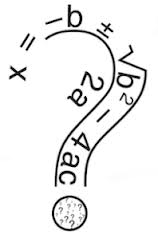 